       Муниципальное бюджетное общеобразовательное учреждение «Чагодская средняя общеобразовательная школа» 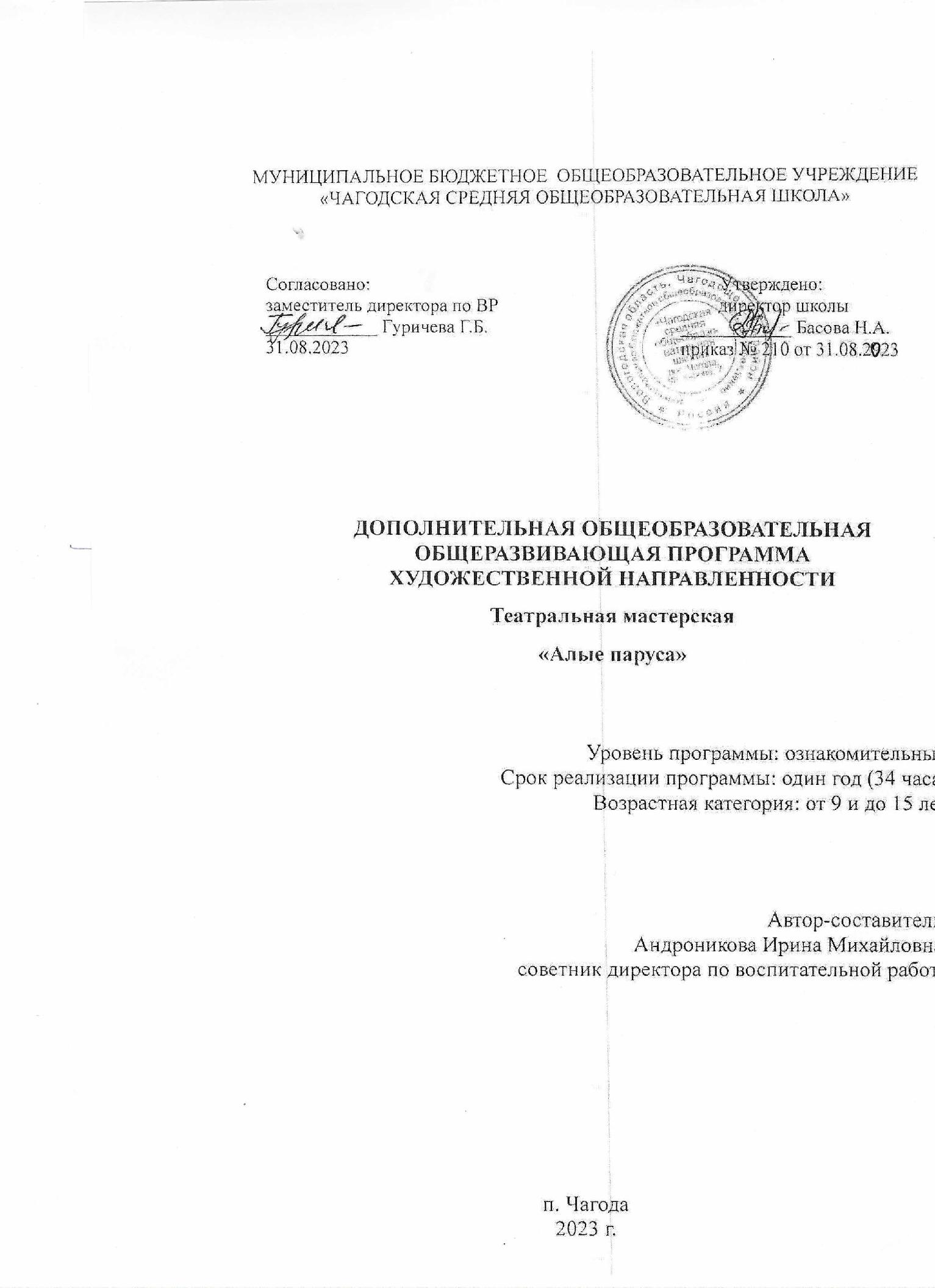 Общеобразовательная общеразвивающая программа по внеурочной деятельностисоциально-гуманитарной направленностиволонтёрский корпус «Патриот»на 2023 – 2024 учебный год                                                                                                  Составитель:                                                                                                  учитель истории и                                                                                                                                      обществознания                                                                                                   Дурягина Л.В.                                                                                           «Нравственный смысл жизни человека                                                                                      состоит в служении добру, но это                                                                                                служение должно быть добровольным,                                                                                                          то есть пройти через человеческое сознание.В.С.СоловьевПояснительная записка.       В своей деятельности участники волонтерского корпуса руководствуются Всемирной декларацией добровольчества (2001г.), Конституцией Российской Федерации, федеральными законами и иными нормативными правовыми актами Российской Федерации (Законом РФ « О благотворительной деятельности и благотворительных организациях» от 7 июля 1995г №135-ФЗ), законами и иными нормативными  правовыми актами  Вологодской области, Уставом школы и настоящим Положением.1.3. Участники волонтёрского корпуса дают согласие на реализации идей и добровольно принимают участие в мероприятиях.Цели и задачи волонтёрского корпуса «Патриот». Деятельность волонтеров направлена на:гражданское и патриотическое воспитание детей;знакомство с историей и культурой большой и малой Родины;взаимодействие старшим поколением;расширение волонтёрского движения;защиту окружающей среды. Цель: развитие у обучающихся активной гражданской позиции и патриотизма, интерес и уважение  к делам и достижениям старших поколений, готовность к активному участию в различных сферах жизни общества.          Задачи:воспитание у учащихся активной гражданской позиции, формирование лидерских и нравственно-этических качеств, чувства патриотизма;изучение в школе истории и культуры большой и малой Родины;защита окружающей среды;привлечение обучающихся к решению социально значимых проблем;вовлечение новых добровольцев в ряды волонтёрского движения;привлечение обучающихся к решению социально значимых проблемОсновные направления деятельности волонтерского корпуса «Патриот» Волонтерская деятельность корпуса осуществляется по нескольким направлениям:просветительская деятельность в школе;патриотическое воспитание молодежи;участие в мероприятиях социальной значимости;участие в экологических десантахОбщая характеристика курса             Программа волонтёрского корпуса «Патриот» преследует основную идею – воспитать  поколение тех, кто способен помочь и понять, что важны не слова жалости, а отношения на равных и реальная помощь, основанная на уважении к человеку.Активная жизненная позиция волонтеров, умение взаимодействовать и включаться в проект, умение получать и передавать информацию – это то, чем должен обладать волонтер для успешной работы. По принципу “равный - равному” волонтеры будут передавать сверстникам информацию в выступлениях, на занятиях. Обучая других, будут обучаться сами.  Сам волонтер обретет самоуважение, станет уверенным и привлекательным для окружающих. В дальнейшей жизни им проще будет общаться, взаимодействовать и включаться в любую деятельность, они будут уметь оказывать положительное влияние на людей, легко занимать лидерские позиции, проявлять в то же время толерантность и уважение к окружающим.        Программа волонтёрского корпуса «Патриот» социальной и духовно-нравственной направленности создана для обучающихся  6 – 9 классов.Занятия проходят один раз в неделю.Курс рассчитан на 34 часа. Возраст – 12-16 лет.Задания направлены на освоение теоретической базы волонтёрского движения, а также их практической реализации. Практические занятия проводится в форме бесед, игр, проектов, экологических десантов.Планирование работы волонтерского корпуса «Патриот»Ожидаемые результаты:создание оптимальных условий для развития и отдыха детей;активное, массовое участие в реализуемых целевых программах ипроектах различного уровня;формирование навыков коллективной и организаторскойдеятельности;творческая самореализация, развитие индивидуальности каждогоребёнка в процессе самоопределения;сохранение имиджа школы как общественно-активной, развитие традиций школы.расширение добровольческого движения;организация помощи пожилым людям.6.Описание учебно-методического и материально-технического обеспечения курсаСписок литературы: Моров А. В. Зарубежный опыт деятельности волонтеров неправительственных организаций по профилактике девиантного поведения подростков: Метод. пособие/ А.В Моров. -М.: Изд-во ИСПС РАО, 2005.-110с.Сборник методических материалов для проведения мероприятий по профилактике негативных явлений в молодежной среде. – Вологда, 2007.Кобякова Т. Г., Смердов О. А. Первичная профилактика наркозависимости: концепция программы организации и развития подросткового добровольческого движения. М.: 2000.Левдер И. А. Добровольческое движение как одна из форм социального обслуживания / Левдер И. А. // Социальная работа. – 2006. -№2. – С. 35-38.Соколова О. Д. Памятка для волонтеров / О. Д. Соколова // Вологда: Изд. центр ВИРО, 2006. С. 3-20.Хулин А. А. Добровольчество как вид благотворительности / А. А. ХулинСоциальная№ТемаСодержание деятельности1Введение. Волонтерское движение. Цели, планыУстановочное собрание2«Чистые берега»Участие в областной экологической акции3«Чистые игры»Участие в областном экологическом мероприятии423 сент. -  День рождения Вологодской обл.Проведение пятиминуток в классах5Дружественный субботникПомощь ветеранам педагогического труда6Герой России (С.А. Преминин)Ознакомление и подбор материала для выступлений7Минута памяти Сергея ПремининаПроведение пятиминуток в классах8Предварительные итоги волонтерской деятельностиИтоговое собрание за 1 четверть9Деятельность волонтераБеседа о значимости волонтерского движения10День Народного ЕдинстваОзнакомление и подбор материала для выступлений11День Народного ЕдинстваПроведение пятиминуток в классах12Дружественный субботникПомощь ветеранам педагогического труда135 декабря – День ВолонтераДружественная встреча. Чествование активистов14День КонституцииОзнакомление и подбор материала для выступлений (проектной деятельности)15День КонституцииПроведение пятиминуток в классах/ Проектная деятельность16Мероприятия района, областиУчастие в районных, областных акциях, мероприятиях17Предварительные итоги волонтерской деятельностиИтоговое собрание за 2 четверть18Перспективы деятельностиСобрание19Герой – земляк (Г. Чиркунов)Ознакомление и подбор материала для выступлений20Минута памяти Геннадия ЧиркуноваПроведение пятиминуток в классах21Дружественный субботникПомощь ветеранам педагогического труда22Мероприятия района, областиУчастие в районных, областных акциях, мероприятиях23Земляк – герой (И. Розанов)Ознакомление и подбор материала для выступлений24Минута памяти Игоря РозановаПроведение пятиминуток в классах2518 марта – День воссоединения Крыма с РоссиейОзнакомление и подбор материала для выступлений2618 марта – День воссоединения Крыма с РоссиейПроведение пятиминуток в классах27Предварительные итоги волонтерской деятельностиИтоговое собрание за 3 четверть28Мы вместе!Собрание29Земляки – герои/Города – герои/Пионеры – герои/Оштинский рубежОзнакомление и подбор материала для выступлений (проектной деятельности)30Земляки – герои/Города – герои/Пионеры – герои/Оштинский рубежПроведение пятиминуток в классах/ Проектная деятельность31Дружественный субботникПомощь ветеранам педагогического труда/Школьный субботник/Субботники поселка32День Победы!Бессмертный полкУчастие в демонстрации33Мероприятия района, областиУчастие в районных, областных акциях, мероприятиях34Волонтерский корпус школыИтоговое собрание